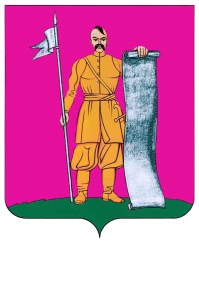 АДМИНИСТРАЦИЯ СТАРОЩЕРБИНОВСКОГО СЕЛЬСКОГО ПОСЕЛЕНИЯ ЩЕРБИНОВСКОГО РАЙОНАПОСТАНОВЛЕНИЕот 23.03.2020                                                                                                   № 217ст-ца СтарощербиновскаяОб утверждении Порядкавзаимодействия администрации Старощербиновскогосельского поселения Щербиновского районапри разработке проекта муниципально-частногопартнерства, рассмотрении предложенияо реализации проекта муниципально-частного партнерства, принятии решения о реализациипроекта муниципально-частного партнерства,осуществлении контроля и мониторингасоглашений о муниципально-частном партнерстве на территории Старощербиновскогосельского поселения Щербиновского районаВ целях обеспечения координации деятельности органов местного самоуправления Старощербиновского сельского поселения Щербиновского района при реализации проектов муниципально-частного партнерства и в соответствии с Федеральным законом от 13 июля 2015 г. № 224-ФЗ «О государственно-частном партнерстве, муниципально-частном партнерстве в Российской Федерации и внесении изменений в отдельные законодательные акты Российской Федерации», Уставом Старощербиновского сельского поселения Щербиновского района п о с т а н о в л я е т:1. Утвердить Порядок взаимодействия администрации Старощербиновского сельского поселения Щербиновского района при разработке проекта муниципально-частного партнерства, рассмотрении предложения о реализации проекта муниципально-частного партнерства, принятии решения о реализации проекта муниципально-частного партнерства, осуществлении контроля и мониторинга соглашений о муниципально-частном партнерстве на территории Старощербиновского сельского поселения Щербиновского района (прилагается).2. Общему отделу администрации Старощербиновского сельского поселения Щербиновского района (Шилова И.А.) настоящее постановление:1) разместить в информационно-телекоммуникационной сети «Интернет» на официальном сайте администрации Старощербиновского сельского поселения Щербиновского района (http://starsсherb.ru), в меню сайта «Нормотворческая деятельность», «Постановления администрации», «за 2020 год»;2) официально опубликовать в периодическом печатном издании «Информационный бюллетень органов местного самоуправления Старощербиновского сельского поселения Щербиновского района».3. Контроль за выполнением настоящего постановления оставляю за собой.4. Постановление вступает в силу на следующий день после его официального опубликования.Глава Старощербиновского сельского поселения Щербиновского района              			         В.Г. ПодолянкоПОРЯДОКвзаимодействия администрации Старощербиновскогосельского поселения Щербиновского районапри разработке проекта муниципально-частногопартнерства, рассмотрении предложения о реализациипроекта муниципально-частного партнерства,принятии решения о реализации проекта муниципально-частного партнерства, осуществлении контроля и мониторинга соглашенийо муниципально-частном партнерстве на территорииСтарощербиновского сельского поселения Щербиновского района1. Общие положения1.1. Порядок взаимодействия администрации Старощербиновского сельского поселения Щербиновского района при разработке проекта муниципально-частного партнерства, рассмотрении предложения о реализации проекта муниципально-частного партнерства, принятии решения о реализации проекта муниципально-частного партнерства, осуществлении контроля и мониторинга соглашений о муниципально-частном партнерстве на территории Старощербиновского сельского поселения Щербиновского района (далее - Порядок) разработан в целях определения полномочий и координации деятельности в сфере муниципально-частного партнерства администрации Старощербиновского сельского поселения Щербиновского района при разработке проекта муниципально-частного партнерства, рассмотрении предложения о реализации проекта муниципально-частного партнерства, принятии решения о реализации проекта муниципально-частного партнерства, осуществлении контроля и мониторинга соглашений о муниципально-частном партнерстве на территории Старощербиновского сельского поселения Щербиновского района.1.2. Публичный партнер - Старощербиновское сельское поселение Щербиновского района, от имени которого выступает глава Старощербиновского сельского поселения Щербиновского района, либо лицо исполняющее полномочия главы Старощербиновского сельского поселения Щербиновского района.1.3. Полномочия, предусмотренные частью 2 статьи 18 Федерального закона от 13 июля 2015 г. № 224-ФЗ «О государственно-частном партнерстве, муниципально - частном партнерстве в Российской Федерации и внесении изменений в отдельные законодательные акты Российской Федерации», осуществляет финансово-экономический отдел администрации Старощербиновского сельского поселения Щербиновского района (далее - уполномоченный орган в сфере муниципально-частного партнерства).1.4. Полномочия публичного партнера по осуществлению контроля за исполнением соглашения о муниципально-частном партнерстве, в том числе за соблюдением частным партнером условий соглашения о муниципально-частном партнерстве, представлению в уполномоченный орган в сфере государственно-частного партнерства актов о результатах контроля за исполнением соглашений о муниципально-частном партнерстве осуществляет уполномоченный орган в сфере муниципально-частного партнерства.1.5. В Порядке используются понятия, установленные Федеральным законом от 13 июля 2015 г. № 224-ФЗ «О государственно-частном партнерстве, муниципально-частном партнерстве в Российской Федерации и внесении изменений в отдельные законодательные акты Российской Федерации» (далее - Федеральный закон № 224-ФЗ).2. Разработка публичным партнером предложения о реализации проекта муниципально-частного партнерства2.1. Инициатором проектов муниципально-частного партнерства от лица публичного партнера может выступать структурное подразделение (отдел) администрации Старощербиновского сельского поселения Щербиновского района, осуществляющий полномочия в сфере деятельности, в которой планируется реализация проекта муниципально-частного партнерства (далее - отдел администрации).2.2. Отдел администрации обеспечивает разработку предложения о реализации проекта муниципально-частного партнерства в соответствии с требованиями, установленными частью 3 статьи 8 Федерального закона № 224-ФЗ, и направляет такое предложение на рассмотрение в уполномоченный орган в сфере муниципально-частного партнерства.2.3. Разработка предложения о реализации проекта муниципально-частного партнерства может вестись в рамках рабочей группы в сфере муниципально-частного партнерства.Положение и состав, регламент работы рабочей группы утверждается постановлением администрации Старощербиновского сельского поселения Щербиновского района.2.4. Уполномоченный орган в сфере муниципально-частного партнерства обеспечивает в соответствии с частью 3 статьи 18 Федерального закона            № 224-ФЗ направление такого предложения в уполномоченный орган в сфере государственно-частного партнерства для проведения оценки эффективности проекта муниципально-частного партнерства и определения его сравнительного преимущества в соответствии с частями 2 - 5 статьи 9 Федерального закона      № 224-ФЗ.3. Рассмотрение предложения о реализации проекта муниципально-частного партнерства3.1. Лицо, которое в соответствии с Федеральным законом № 224-ФЗ может быть частным партнером (далее - инициатор проекта), вправе обеспечить разработку предложения о реализации проекта муниципально-частного партнерства в соответствии с частями 3, 4 статьи 8 Федерального закона № 224-ФЗ и направить предложение о реализации проекта публичному партнеру.3.2. Предложение о реализации проекта муниципально-частного партнерства должно соответствовать форме и требованиям, утвержденными постановлением Правительства Российской Федерации от 19 декабря 2015 г. № 1386 «Об утверждении формы предложения о реализации проекта государственно-частного партнерства или проекта муниципально-частного партнерства, а также требований к сведениям, содержащимся в предложении о реализации проекта государственно-частного партнерства или проекта муниципально-частного партнерства», и требованиям, установленным частью 3 статьи 8 Федерального закона № 224-ФЗ.3.3. При разработке предложения о реализации проекта муниципально-частного партнерства применяется Методика оценки эффективности проекта государственно-частного партнерства, проекта муниципально-частного партнерства и определения их сравнительного преимущества, утвержденная приказом Министерства экономического развития Российской Федерации от             30 ноября 2015 г. № 894 «Об утверждении методики оценки эффективности проекта государственно-частного партнерства, проекта муниципально-частного партнерства и определения их сравнительного преимущества» (далее - приказ от 30 ноября 2015 г. № 894).3.4. Между инициатором проекта и публичным партнером допускается проведение предварительных переговоров, содержащих перечень вопросов для обсуждения, связанных с разработкой предложения о реализации проекта муниципально-частного партнерства.3.5. Уполномоченный орган в сфере муниципально-частного партнерства организует проведение предварительных переговоров в соответствии с порядком, установленным приказом Министерства экономического развития Российской Федерации от 20 ноября 2015 г. № 864 «Об утверждении порядка проведения предварительных переговоров, связанных с разработкой предложения о реализации проекта государственно-частного партнерства, проекта муниципально-частного партнерства, между публичным партнером и инициатором проекта».3.6. Уполномоченный орган в сфере муниципально-частного партнерства вправе привлекать к участию в предварительных переговорах отделы администрации, консультантов и экспертов. 3.7. Уполномоченный орган в сфере муниципально-частного партнерства обеспечивает рассмотрение предложения о реализации проекта муниципально-частного партнерства в соответствии с Правилами рассмотрения публичным партнером предложения о реализации проекта государственно-частного партнерства или проекта муниципально-частного партнерства, утвержденными Постановлением Правительства Российской Федерации от 19 декабря 2015 г.       № 1388 «Об утверждении правил рассмотрения публичным партнером предложения о реализации проекта государственно-частного партнерства или проекта муниципально-частного партнерства».3.8. При рассмотрении предложения о реализации проекта муниципально-частного партнерства уполномоченный орган в сфере муниципально-частного партнерства вправе запросить у инициатора проекта дополнительные материалы и документы, а также проводить переговоры в порядке, установленном приказом Министерства экономического развития Российской Федерации от 20 ноября 2015 г. № 863 «Об утверждении порядка проведения переговоров, связанных с рассмотрением предложения о реализации проекта государственно-частного партнерства, проекта муниципально-частного партнерства, между публичным партнером и инициатором проекта».3.9. Рассмотрение предложения о реализации проекта муниципально-частного партнерства может вестись в рамках рабочей группы в сфере муниципально-частного партнерства.3.10. По результатам рассмотрения предложения о реализации проекта муниципально-частного партнерства, направленного инициатором проекта, не позднее 90 дней со дня получения такого предложения уполномоченный орган в сфере муниципально-частного партнерства готовит итоговое заключение и проект постановления администрации Старощербиновского сельского поселения Щербиновского района для принятия одного из следующих решений:1) о направлении предложения о реализации проекта муниципально-частного партнерства на рассмотрение в уполномоченный орган в сфере государственно-частного партнерства в целях оценки эффективности и определения его сравнительного преимущества;2) о невозможности реализации проекта муниципально-частного партнерства в случаях, предусмотренных частью 7 статьи 8 Федерального закона         № 224-ФЗ.3.11. В случае принятия решения о направлении предложения на рассмотрение в уполномоченный орган Краснодарского края в сфере государственно-частного партнерства в целях оценки эффективности и определения его сравнительного преимущества, уполномоченный орган в сфере муниципально-частного партнерства в срок, не превышающий 10 рабочих дней со дня принятия постановления администрации Старощербиновского сельского поселения Щербиновского района, направляет предложение о реализации проекта, а также копии протоколов предварительных переговоров и (или) переговоров (в случае, если эти переговоры были проведены) на рассмотрение в уполномоченный орган Краснодарского края в сфере государственно-частного партнерства.3.12. В срок не позднее 10 рабочих дней со дня принятия одного из решений, указанных в пункте 3.10 настоящего Порядка, уполномоченный орган в сфере муниципально-частного партнерства направляет данное решение, а также оригиналы протоколов предварительных переговоров и (или) переговоров (в случае, если эти переговоры были проведены) инициатору проекта муниципально-частного партнерства, а также размещает данное решение, предложение о реализации проекта и указанные протоколы переговоров в информационно-телекоммуникационной сети «Интернет» на официальном сайте администрации Старощербиновского сельского поселения Щербиновского района (http://starsсherb.ru).3.13. Рассмотрение предложения о реализации проекта муниципально-частного партнерства уполномоченным органом Краснодарского края в сфере государственно-частного партнерства в целях оценки эффективности проекта и определения его сравнительного преимущества осуществляется в порядке и сроки, предусмотренные статьей 9 Федерального закона № 224-ФЗ, а также в соответствии с Методикой оценки эффективности проекта государственно-частного партнерства, проекта муниципально-частного партнерства и определения их сравнительного преимущества, утвержденной приказом от 30 ноября 2015 г. № 894, иными правовыми актами Краснодарского края.4. Принятие решения о реализации проекта муниципально-частного партнерства, заключение соглашения муниципально-частного партнерства4.1. Решение о реализации проекта муниципально-частного партнерства утверждается постановлением администрации Старощербиновского сельского поселения Щербиновского района, если публичным партнером является администрация Старощербиновского сельского поселения Щербиновского района либо планируется проведение совместного конкурса с участием администрации Старощербиновского сельского поселения Щербиновского района, при наличии положительного заключения уполномоченного органа Краснодарского края в сфере государственно-частного партнерства в срок, не превышающий 60 рабочих дней со дня получения положительного заключения.4.2. Подготовка и внесение на рассмотрение главе Старощербиновского сельского поселения Щербиновского района проекта постановления, указанного в пункте 4.1 настоящего Порядка, осуществляется отделом администрации в порядке и в соответствии с Уставом Старощербиновского сельского поселения Щербиновского района.4.3. Разработку проекта соглашения о муниципально-частном партнерстве, конкурсной документации, критериев конкурса на право заключения соглашения о муниципально-частном партнерстве осуществляет отдел администрации.4.4. На основании постановления администрации Старощербиновского сельского поселения Щербиновского района о реализации проекта отдел администрации в срок, не превышающий 180 рабочих дней со дня принятия данного постановления, обеспечивает организацию и проведение конкурса на право заключения соглашения о муниципально-частном партнерстве, за исключением случаев, предусмотренных частями 8 - 10 статьи 10 Федерального закона         № 224-ФЗ.4.5. Постановлением администрации Старощербиновского сельского поселения Щербиновского района о реализации проекта муниципально-частного партнерства для проведения конкурса создается конкурсная комиссия, в состав которой подлежат включению представители отделов администрации и уполномоченного органа в сфере муниципально-частного партнерства. 4.6. По итогам проведения конкурса заключается соглашение о муниципально-частном партнерстве, за исключением случаев, предусмотренных пунктом частью 2 статьи 19 Федерального закона № 224-ФЗ.4.7. После дня подписания членами конкурсной комиссии протокола о результатах проведения конкурса отдел администрации на основании постановления администрации Старощербиновского сельского поселения Щербиновского района о реализации проекта проводит переговоры в форме совместных совещаний с победителем конкурса или с иным лицом, в отношении которого принято решение о заключении соглашения в соответствии с Федеральным законом № 224-ФЗ, в целях обсуждения условий соглашения и их возможного изменения по результатам переговоров. Срок и порядок проведения переговоров определяются конкурсной документацией.4.8. Результаты переговоров, проведенных в соответствии с пунктом 4.7 настоящего Порядка, оформляются протоколом в течение 10 рабочих дней со дня проведения переговоров в двух экземплярах, один из которых направляется победителю конкурса в течение 3 рабочих дней со дня оформления протокола. По результатам данных переговоров отдел администрации направляет соглашение о муниципально-частном партнерстве и прилагаемый протокол переговоров на согласование в уполномоченный орган в сфере муниципально-частного партнерства на предмет соответствия соглашения конкурсной документации.Срок согласования уполномоченным органом в сфере муниципально-частного партнерства не должен превышать 10 рабочих дней со дня получения соглашения о муниципально-частном партнерстве и протокола переговоров.4.9. Уполномоченный орган в сфере муниципально-частного партнерства в течение 3 рабочих дней со дня получения соглашения о муниципально-частном партнерстве и протокола переговоров направляет соглашение о муниципально-частном партнерстве и прилагаемый протокол переговоров на согласование в уполномоченный орган Краснодарского края в сфере государственно-частного партнерства на предмет соответствия соглашения о муниципально частном партнерстве в части учета результатов оценки эффективности проекта и определения его сравнительного преимущества.Срок согласования уполномоченным органом Краснодарского края в сфере государственно-частного партнерства не должен превышать 10 рабочих дней со дня получения соглашения о муниципально-частном партнерстве и протокола переговоров.В случае несогласования уполномоченным органом Краснодарского края в сфере государственно-частного партнерства соглашения о муниципально-частном партнерстве и прилагаемого протокола переговоров уполномоченный орган в сфере муниципально-частного партнерства в течение 3 рабочих дней со дня получения замечаний и предложений уведомляет победителя конкурса о наличии замечаний и предложений и назначает повторные переговоры в порядке, определенном в пункте 4.7 настоящего Порядка. После проведения повторных переговоров уполномоченный орган в сфере муниципально-частного партнерства в обозначенный уполномоченным органом Краснодарского края в сфере государственно-частного партнерства срок направляет исправленное соглашение и прилагаемый протокол переговоров на повторное рассмотрение в уполномоченным органом  Краснодарского края в сфере государственно-частного партнерства.4.10. Соглашение о муниципально-частном партнерстве заключается в письменной форме с победителем конкурса или иным лицом, указанным в пунктах 1 - 4 части 2 и части 24 статьи 19 Федерального закона № 224-ФЗ, при условии представления ими документов, предусмотренных конкурсной документацией и подтверждающих обеспечение исполнения обязательств по соглашению, в случае, если такое обеспечение исполнения обязательств предусмотрено конкурсной документацией, в срок, установленный конкурсной документацией, но не ранее 10 рабочих дней с момента размещения итогового протокола о результатах проведения конкурса на официальном сайте Российской Федерации в информационно-телекоммуникационной сети «Интернет» для размещения информации о проведении торгов, определенном Правительством Российской Федерации, в случае проведения открытого конкурса.4.11. Соглашение о муниципально-частном партнерстве вступает в силу со момента его подписания, если иное не предусмотрено соглашением о муниципально-частном партнерстве.5. Порядок осуществления контроля за исполнением соглашения о муниципально-частном партнерстве, мониторинга реализации соглашений о муниципально-частном партнерстве5.1. Контроль публичным партнером за исполнением соглашения о муниципально-частном партнерстве, в том числе за соблюдением частным партнером условий соглашения о муниципально-частном партнерстве, осуществляется в целях выявления нарушений частным партнером условий соглашения муниципально-частного партнерства, а также предотвращения таких нарушений в соответствии с постановлением Правительства Российской Федерации от        30 декабря 2015 г. № 1490 «Об осуществлении публичным партнером контроля за исполнением соглашения о государственно-частном партнерстве и соглашения о муниципально-частном партнерстве».5.2. Мониторинг реализации соглашений о муниципально- частном партнерстве, осуществляется уполномоченным органом в сфере муниципально-частного партнерства в соответствии с приказом Министерства экономического развития Российской Федерации от 27 ноября 2015 г. № 888 «Об утверждении порядка мониторинга реализации соглашений о государственно-частном партнерстве, соглашений о муниципально-частном партнерстве» (далее - приказ    № 888).5.3. Уполномоченный орган в сфере муниципально-частного партнерства уведомляет уполномоченный орган Краснодарского края в сфере государственно-частного партнерства о размещении в электронном виде посредством государственной автоматизированной информационной системы «Управление», сведений, определенных Порядком мониторинга реализации соглашений о государственно-частном партнерстве, соглашений о муниципально-частном партнерстве, утвержденным приказом № 888, в течение 5 рабочих дней со дня их внесения.Начальникфинансово-экономическогоотдела администрацииСтарощербиновскогосельского поселенияЩербиновского района                                                                     А.С. КалмыковаПриложение УТВЕРЖДЕНпостановлениемадминистрацииСтарощербиновскогосельского поселенияЩербиновского районаот 23.03.2020 № 217